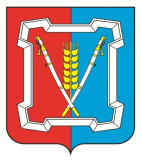 Контрольно-счетный органКурского муниципального ОКРУГА Ставропольского краяШкольный пер., д. 12, с-ца Курская, 357850 Тел.: 8(87964)6-46-14, 6-46-12, факс 6-46-12, KSOKMR@yandex.ru____________________________________________________________________________________________________            Утверждаю:                                                                         Председатель                                                                         Контрольно-счетного органа                                                                         Курского муниципального                                                                                            округа  Ставропольского края                                                                                             _______________ А.А. Оганесян                                           «17» августа 2022 годаЗАКЛЮЧЕНИЕ № 29 от 17 августа 2022 года
на проект решения «О внесении изменений в решение Совета Курского муниципального округа Ставропольского края от 09 декабря 2021 года      № 306 «О бюджете Курского муниципального округа Ставропольского края на 2022 год и плановый период 2023 и 2024 годов»На основании пунктов 2 и 7 части 1 статьи 8 Положения о Контрольно-счетном органе Курского муниципального округа Ставропольского края от 28.10.2021 года № 280 и пункта 6 Положения о бюджетном процессе в Курском муниципальном округе Ставропольского края от 22.10.2020 года № 19, Контрольно-счетным органом Курского муниципального округа Ставропольского края подготовлено заключение на проект решения «О внесении изменений в решение Совета Курского муниципального округа Ставропольского края от 09 декабря 2021 года № 306 «О бюджете Курского муниципального округа Ставропольского края на 2022 год и плановый период 2023 и 2024 годов» (далее – проект).Представленный на экспертизу проект направлен в  Контрольно - счетный орган Курского муниципального округа Ставропольского края письмом администрации Курского муниципального округа Ставропольского края от 05.08.2022 г. № 4744 в составе: проект решения, пояснительная записка, отчет об исполнении консолидированного бюджета Курского муниципального округа на 01.08.2022г. Проект решения подготовлен Финансовым управлением администрации Курского муниципального округа Ставропольского края. Экспертиза проведена на основании представленных документов, в части вносимых изменений. Установлено, что основной целью проекта является изменение основных характеристик бюджета Курского муниципального округа Ставропольского края на 2022 год и плановый период 2023 и 2024 годов, утвержденных решением Совета Курского муниципального округа Ставропольского края от 09 декабря 2021 года № 306 (далее – решение о бюджете).Анализ изменений, вносимых в текстовые пункты решения Совета Курского муниципального округа Ставропольского края от 09 декабря 2021 года № 306 «О бюджете Курского муниципального округа Ставропольского края на 2022 год и плановый период 2023 и 2024 годов»Проектом решения предлагается текстовые пункты 1, 5, 9, 13, 15, 20 уточнить основные характеристики бюджета Курского муниципального округа Ставропольского края, а также приложения к решению о бюджете 1, 3, 5, 7, 9 изложить в новой редакции.В текстовые пункты 1, 5, 9, 13, 15, 20 вносятся следующие изменения:1. В пункте 1:В подпункте 1 цифры «2 438 538,91» заменить цифрами «2 574 044,67».В подпункте 2 цифры «2 615 089,76» заменить цифрами «2 754 522,70».В абзаце первом подпункта 3 на 2022 год цифры «176 550,85» заменить цифрами «180 478,03».2. В пункте 5 цифры «2 089 037,30» заменить цифрами «2 222 495,25».3. В пункте 9 после слов «на 2022 год в сумме» цифры «559 847,86» заменить цифрами «583 944,73».4. В пункте 13 цифры «387 780,63» заменить цифрами «438 063,30».5. В подпункте 3 пункта 15 цифры «8052,82» заменить цифрами «2204,95».6. В пункте 20:В подпункте 5 после слов «в 2022 году в сумме» цифры «622,41» заменить цифрами «655,73».В подпункте 11 цифры «638,51» заменить цифрами «509,49».В подпункте 14 после слов «в 2022 году в сумме» цифры «4 000,00» заменить цифрами «7 001,15».В подпункте 22 цифры «1 055,61» заменить цифрами «1 288,80».Дополнить подпунктом 24 следующего содержания:24) проведение работ по благоустройству территорий муниципальных общеобразовательных организаций, участвующих в региональном проекте «Модернизация школьных систем образования» в 2022 году в сумме 191,05 тыс. рублей.».Анализ изменений в доходную часть бюджета на 2022 год.Доходную часть бюджета на 2022 год предлагается увеличить на 135 505,76 тыс. рублей, из них за счет:- увеличения годовых назначений по единому сельскохозяйственному налогу в связи с перевыполнением на 3 500,00 тыс. рублей;- уменьшения годовые назначения по налогу на доходы физических лиц, в связи с невыполнением на 3 500,00 тыс. рублей;- увеличения объема доходов от оказания платных услуг на 2 101,81 тыс. рублей;- уменьшения объема прочих доходов на 54,00 тыс. рублей;- увеличения объема доходов от безвозмездных поступлений на 133 457,95 тыс. рублей.Общий объем доходной части составит 2 574 044,67тыс. рублей.Анализ изменений расходной части бюджета Курского муниципального округа Ставропольского края на 2022 год.С учетом предлагаемых изменений уточненные годовые плановые назначения по расходам бюджета Курского муниципального округа Ставропольского края составят на 2022 год 2 754 522,70 тыс. рублей. Расходную часть бюджета предлагается увеличить на 139 432,94 тыс. рублей, из них по муниципальным программам увеличение составит 129 046,30 тыс. рублей, а по непрограммным направлениям деятельности расходы увеличиться на 10 386,64 тыс. рублей.Изменения программной части расходов бюджетаМуниципальная программа «Развитие образования» Утвержденные плановые назначения 2022 года в сумме 999 012,15 тыс. рублей предлагается увеличить на 51 166,16 тыс. рублей. Таким образом, уточненный объем расходов на реализацию муниципальной программы «Развитие образования» в 2022 году составит 1 050 178,31 тыс. рублей. В разрезе подпрограмм уточненные плановые назначения представлены в таблице: тыс. рублейМуниципальная программа «Социальная поддержка граждан»Утвержденные плановые назначения 2022 года в сумме 652 446,73 тыс. рублей предлагается увеличить на 20 991,78 тыс. рублей. Таким образом, уточненный объем расходов на реализацию муниципальной программы «Социальная поддержка граждан» в 2022 году составит 673 438,51 тыс. рублей. В разрезе подпрограмм уточненные плановые назначения представлены в таблице: тыс. рублейМуниципальная программа «Сохранение и развитие культуры»Утвержденные плановые назначения 2022 года в сумме 162 459,69 тыс. рублей предлагается уменьшить на 181,15 тыс. рублей. Таким образом, уточненный объем расходов на реализацию муниципальной программы «Сохранение и развитие культуры» в 2022 году составит 162 278,54 тыс. рублей. В разрезе подпрограмм уточненные плановые назначения представлены в таблице: тыс. рублейМуниципальная программа «Развитие физической культуры и спорта»Утвержденные плановые назначения 2022 года в сумме 20 756,61 тыс. рублей предлагается увеличить на 860,51 тыс. рублей. Таким образом, уточненный объем расходов на реализацию муниципальной программы «Развитие физической культуры и спорта» в 2022 году составит 21 617,12 тыс. рублей. В разрезе подпрограмм уточненные плановые назначения представлены в таблице: тыс. рублейМуниципальная программа «Молодежная политика»Утвержденные плановые назначения 2022 года в сумме 2 959,89 тыс. рублей предлагается увеличить на 101,96 тыс. рублей. Таким образом, уточненный объем расходов на реализацию муниципальной программы «Молодежная политика» в 2022 году составит 3 061,85 тыс. рублей. В разрезе подпрограмм уточненные плановые назначения представлены в таблице: тыс. рублейМуниципальная программа «Управление имуществом»Утвержденные плановые назначения 2022 года в сумме 2 454,94 тыс. рублей изменению не подлежат.Муниципальная программа «Управление финансами»Утвержденные плановые назначения 2022 года в сумме 49 467,14 тыс. рублей предлагается уменьшить на 3 620,23 тыс. рублей. Таким образом, уточненный объем расходов на реализацию муниципальной программы «Управление финансами» в 2022 году составит 45 846,91 тыс. рублей. В разрезе подпрограмм уточненные плановые назначения представлены в таблице: тыс. рублейМуниципальная программа «Защита населения и территории Курского округа Ставропольского края от чрезвычайных ситуаций»Утвержденные плановые назначения 2022 года в сумме 4 368,70 тыс. рублей предлагается увеличить на 178,40 тыс. рублей. Таким образом, уточненный объем расходов на реализацию муниципальной программы «Защита населения и территории Курского округа Ставропольского края от чрезвычайных ситуаций» в 2022 году составит 4 547,10 тыс. рублей. В разрезе подпрограмм уточненные плановые назначения представлены в таблице: тыс. рублейМуниципальная программа «Развитие малого и среднего бизнеса, потребительского рынка, снижение административных барьеров»Утвержденные плановые назначения 2022 года в сумме 12 062,46 тыс. рублей предлагается увеличить на 453,05 тыс. рублей. Таким образом, уточненный объем расходов на реализацию муниципальной программы «Развитие малого и среднего бизнеса, потребительского рынка, снижение административных барьеров» в 2022 году составит 12 515,51 тыс. рублей. В разрезе подпрограмм уточненные плановые назначения представлены в таблице: тыс. рублейМуниципальная программа «Развитие коммунального хозяйства, транспортной системы и обеспечения безопасности дорожного движения»Утвержденные плановые назначения 2022 года в сумме 456 220,58 тыс. рублей предлагается увеличить на 52 712,29 тыс. рублей. Таким образом, уточненный объем расходов на реализацию муниципальной программы «Развитие коммунального хозяйства, транспортной системы и обеспечения безопасности дорожного движения» в 2022 году составит 508 932,87 тыс. рублей. В разрезе подпрограмм уточненные плановые назначения представлены в таблице: тыс. рублейМуниципальная программа «Развитие сельского хозяйства»Утвержденные плановые назначения 2022 года в сумме 6 848,42 тыс. рублей предлагается увеличить на 238,66 тыс. рублей. Таким образом, уточненный объем расходов на реализацию муниципальной программы «Развитие сельского хозяйства» в 2022 году составит 7 087,08 тыс. рублей. В разрезе подпрограмм уточненные плановые назначения представлены в таблице: тыс. рублейМуниципальная программа «Межнациональные отношения и поддержка казачества»Утвержденные плановые назначения 2022 года в сумме 35 125,38 тыс. рублей предлагается увеличить на 1 441,83 тыс. рублей. Таким образом, уточненный объем расходов на реализацию муниципальной программы «Межнациональные отношения и поддержка казачества» в 2022 году составит 36 567,21 тыс. рублей. В разрезе подпрограмм уточненные плановые назначения представлены в таблице: тыс. рублейМуниципальная программа «Профилактика правонарушений»Утвержденные плановые назначения 2022 года в сумме 915,00 тыс. рублей изменению не подлежат.Муниципальная программа «Противодействие коррупции»Утвержденные плановые назначения 2022 года в сумме 55,70 тыс. рублей изменению не подлежат.Муниципальная программа «Обеспечение жильем отдельных категорий граждан»Утвержденные плановые назначения 2022 года в сумме 63 403,57 тыс. рублей предлагается уменьшить на 610,67 тыс. рублей. Таким образом, уточненный объем расходов на реализацию муниципальной программы «Обеспечение жильем отдельных категорий граждан» в 2022 году составит 62 792,90 тыс. рублей. В разрезе подпрограмм уточненные плановые назначения представлены в таблице: тыс. рублейМуниципальная программа «Формирование современной городской среды»Утвержденные плановые назначения 2022 года в сумме 30 092,58 тыс. рублей предлагается увеличить на 5 313,71 тыс. рублей. Таким образом, уточненный объем расходов на реализацию муниципальной программы «Формирование современной городской среды» в 2022 году составит 35 406,29 тыс. рублей. В разрезе подпрограмм уточненные плановые назначения представлены в таблице: тыс. рублейПо непрограммных расходов планируется увеличение плановых назначений по обеспечению деятельности Совета Курского муниципального округа Ставропольского края, администрации Курского муниципального округа Ставропольского края и Контрольно-счетного органа Курского муниципального округа Ставропольского края на 10 386,64 тыс. рублей.Анализ поступлений средств из источников финансирования дефицита бюджета Курского муниципального округа Ставропольского края. Решением Совета Курского муниципального округа Ставропольского края от 09 декабря 2022 года № 306 «О бюджете Курского муниципального округа Ставропольского края на 2022 год и плановый период 2023 и 2024 годов» утвержден бюджет с дефицитом 0,00 тыс. рублей. С учетом предлагаемых изменений годовых назначений по доходам и расходам бюджета Курского муниципального округа Ставропольского края, размер дефицита на 2022 год составит 180 478,03 тыс. рублей или 51,34 %, от общего объема доходов, без учета безвозмездных поступлений, при установленном пунктом 3 статьи 92.1 Бюджетного кодекса Российской Федерации допустимом размере 10,0 %.Превышение составило 145 323,09 тыс. рублей. Согласно абзаца 3   пункта 3 статьи 92.1 БК РФ превышение размера дефицита возможно в случае утверждения муниципальным правовым актом представительного органа муниципального образования о бюджете, в составе источников финансирования дефицита местного бюджета, снижения остатков средств на счетах по учету средств местного бюджета, в пределах суммы снижения остатков средств на счетах по учету средств местного бюджета (остаток средств на счете по учету средств бюджета Курского муниципального округа Ставропольского края на 01 января 2022 года составил 181 172,53 тыс. рублей).Проект решения Совета Курского муниципального округа Ставропольского края «О внесении изменений в решение Совета Курского муниципального округа Ставропольского края от 09 декабря 2021 года № 306 «О бюджете Курского муниципального округа Ставропольского края на 2022 год и плановый период 2023 и 2024 годов» соответствует требованиям бюджетного законодательства и может быть рассмотрен Советом Курского муниципального округа Ставропольского края в установленном порядке. ИнспекторКонтрольно-счетного органаКурского муниципального округа Ставропольского края                                                                         О.Н. АлленоваНаименование показателяПлан на 2022 годУточненный план на 2022 годИзменения Развитие образования999 012,151 050 178,3151 166,16Развитие начального, общего и среднего образования578 396,21604 199,6725 803,46Развитие дошкольного образования306 577,23329 668,2823 091,05Организация отдыха и оздоровления детей и подростков13 706,8215 314,351 607,53Развитие дополнительного образования23 027,7422 958,15- 69,59Осуществление полномочий по организации и осуществлению деятельности по опеке и попечительству несовершеннолетних граждан8 779,538 854,5274,99Обеспечение реализации Программы и общепрограммные мероприятия68 524,6269 183,34658,72Наименование показателяПлан на 2022 годУточненный план на 2022 годИзменения Социальная поддержка граждан652 446,73673 438,5120 991,78Социальное обеспечение633 733,03653 792,8120 059,78Обеспечение реализации Программы и общепрограммные мероприятия18 713,7019 645,70932,00Наименование показателяПлан на 2022 годУточненный план на 2022 годИзменения Сохранение и развитие культуры162 459,69162 278,54- 181,15Сохранение и развитие дополнительного образования в сфере культура и искусства21 480,4322 328,44848,01Сохранение и развитие библиотечного обслуживания населения29 636,7624 486,98- 5 149,78Организация культурно-досуговой деятельности81 124,3283 701,942 577,62Кинообслуживание населения4 476,474 655,12178,65Развитие музейного дела10,0010,000,00Развитие событийного туризма1 657,711 657,710,00Обеспечение реализации Программы и общепрограммные мероприятия24 074,0025 438,351 364,35Наименование показателяПлан на 2022 годУточненный план на 2022 год ИзмененияРазвитие физической культуры и спорта20 756,6121 617,12860,51Физическая культура и массовый спорт5 623,165 860,84237,68Развитие дополнительного образования в области физической культуры и спорта, система подготовки спортивного резерва9 411,629 754,51342,89Проведение работ по строительству, реконструкции и обустройству спортивных объектов0,000,000,00Обеспечение реализации Программы и общепрограммные мероприятия5 721,836 001,77279,94Наименование показателяПлан на 2022 годУточненный план на 2022 годИзменения Молодежная политика2 959,893 061,85101,96Организационно-воспитательная работа с молодежью738,66738,660,00Профилактика правонарушений среди несовершеннолетних50,0050,000,00Обеспечение реализации Программы и общепрограммные мероприятия2 171,232 273,19101,96Наименование показателяПлан на 2022 годУточненный план на 2022 годИзменения Управление финансами49 467,1445 846,91- 3 620,23Обеспечение сбалансированности и устойчивости бюджета Курского муниципального округа Ставропольского края и повышение эффективности управления муниципальными финансами34 877,5830 429,46- 4 448,12Обеспечение реализации Программы и общепрограммные мероприятия14 589,5615 417,45827,89Наименование показателяПлан на 2022 годУточненный план на 2022 годИзменения Защита населения и территории Курского района Ставропольского края от чрезвычайных ситуаций4 368,704 368,70178,40Организация и осуществление мероприятий в области защиты населения и территории Курского района от чрезвычайных ситуаций331,00331,000,00Обеспечение реализации Программы и общепрограммные мероприятия4 037,704 216,10178,40Наименование показателяПлан на 2022 годУточненный план на 2022 годИзменения Развитие малого и среднего бизнеса, потребительского рынка, снижение административных барьеров12 062,4612 515,51453,05Развитие и поддержка малого и среднего бизнеса, развитие потребительского рынка100,00100,000,00Снижение административных барьеров, оптимизация и повышение качества предорставления государственных и муниципальных услуг11 962,4612 415,51453,05Наименование показателяПлан на 2022 годУточненный план на 2022 годИзменения Развитие коммунального хозяйства, транспортной системы и обеспечения безопасности дорожного движения456 220,58508 932,8752 712,29Развитие коммунального хозяйства65 970,6368 400,252 429,62Развитие транспортной системы2 469,322 469,320,00Обеспечение безопасности дорожного движения387 780,63438 063,3050 282,67Наименование показателяПлан на 2022 годУточненный план на 2022 годИзменения Развитие сельского хозяйства6 848,426 848,42238,66Развитие растениеводства456,45456,450,00Развитие инновационной, инвестиционной и технологической деятельности в сельскохозяйственном производстве500,00500,000,00Обеспечение реализации Программы и общепрограммные мероприятия5 891,976 130,63238,66Наименование показателяПлан на 2022 годУточненный план на 2022 годИзменения Межнациональные отношения и поддержка казачества35 125,3835 125,381 441,83Профилактика терроризма, национального и религиозного экстремизма, минимизация и ликвидация последствий их проявлений34 825,3836 267,211 441,83Поддержка казачьих обществ 300,00300,000,00Наименование показателяПлан на 2022 годУточненный план на 2022 годИзменения Обеспечение жильем отдельных категорий граждан63 403,5762 792,90- 610,67Обеспечение жильем молодых семей63 403,5762 792,90- 610,67Наименование показателяПлан на 2022 годУточненный план на 2022 годИзменения Формирование современной городской среды30 092,5835 406,715 313,71Современная городская среда30 092,5835 406,295 313,71